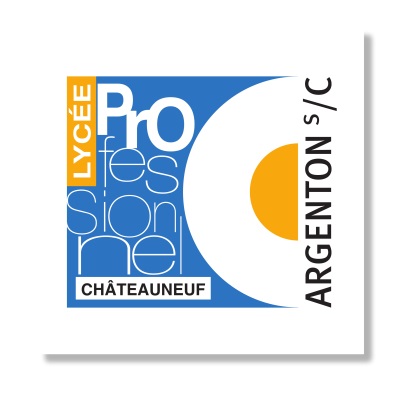 Nom :Prénom :Baccalauréat professionnel« Cuisine »Dossier professionnelE22Présentation du candidat et cursus de formationMon projet professionnelQuel poste aimerais-je occuper à la fin de mes études ?Quel type d’entreprise souhaiterais-je intégrer ?Quels moyens dois-je mettre en œuvre pour y parvenir ? (poursuites d’études, étapes intermédiairesQuelle évolution de carrière m’est-il possible d’envisager ?Mon vécuMes expériences en entreprise :Périodes de Formation en Milieu ProfessionnelContrats (extras, saisonniers, …)Formation au lycée (hors emploi du temps classe) : TP déplacés, tâches spécifiques personnelles, projetsExpériences personnelles en lien avec mon projet professionnelMa motivationExpliquez votre motivation pour la formation suiviePourquoi avez-vous choisi un métier de l’hôtellerie-restauration ?Quelle satisfaction vous apporte cette filière ?Conseils : appuyez-vous sur les satisfactions et les regrets lors de vos différentes expériencesMes qualités et mon évolution professionnelleConseil : positionnez-vous en vous appuyant sur les différentes évaluations réalisées par le professeur et le tuteur, ainsi que sur vos auto-évaluations.PFMP N°DatesEntreprise (nom, adresse)Concept de restaurationActivité(s) principale(s) confiée(s)Mes regrets, mes satisfactions1Du 0 au 6/07/20182Du  Au 3Du  Au 4Du  Au 5Du  Au Dates/périodesEntreprise (nom, adresse)Concept de restaurationActivité(s) principale(s) confiée(s)Mes regrets, mes satisfactionsDu  Au Du  Au Du  Au Du  Au Du  Au Dates/périodesContexte)DescriptifActivité(s) réalisée(s)Mes regrets, mes satisfactionsTP déplacéTâches spécifiques personnellesProjetTP déplacéTâches spécifiques personnellesProjetTP déplacéTâches spécifiques personnellesProjetDates/périodesContexte et descriptifLiens avec mon projetActivité(s) réalisée(s)Mes regrets, mes satisfactionsBACCALAURÉAT  PROFESSIONNELCUISINEBACCALAURÉAT  PROFESSIONNELCUISINEAcadémieORLEANS-TOURSLycée Châteauneuf83 avenue Rollinat36200 Argenton-sur creuseLycée Châteauneuf83 avenue Rollinat36200 Argenton-sur creuseÉpreuve E22 – Présentation du dossier professionnelÉpreuve E22 – Présentation du dossier professionnelÉpreuve E22 – Présentation du dossier professionnelÉpreuve E22 – Présentation du dossier professionnelÉpreuve E22 – Présentation du dossier professionnelFiche bilan de compétences   Fiche bilan de compétences   Fiche bilan de compétences   Fiche bilan de compétences   N°1Nom et prénom du candidat :Classe :Date, période :Du 	Au Date, période :Du 	Au Date, période :Du 	Au Date, période :Du 	Au Nom et prénom du candidat :Classe :Fiche réalisée en classe de :secondepremière terminale Fiche réalisée en classe de :secondepremière terminale Fiche réalisée en classe de :secondepremière terminale Fiche réalisée en classe de :secondepremière terminale Choix de la compétence opérationnelle décrite :Choix de la compétence opérationnelle décrite :Choix de la compétence opérationnelle décrite :Choix de la compétence opérationnelle décrite :Choix de la compétence opérationnelle décrite :①Le contexte de réalisation de la situation professionnelleLe contexte de réalisation de la situation professionnelleLe contexte de réalisation de la situation professionnelle②Les conditions de réalisation de la situation professionnelleLes conditions de réalisation de la situation professionnelleLes conditions de réalisation de la situation professionnelle③La description de la situation professionnelleLa description de la situation professionnelleLa description de la situation professionnelle④L’auto-évaluationL’auto-évaluationL’auto-évaluationLes critères d’évaluation de l’épreuve de présentation du dossier professionnel (E22)Les critères d’évaluation de l’épreuve de présentation du dossier professionnel (E22)BACCALAURÉAT  PROFESSIONNELCUISINEBACCALAURÉAT  PROFESSIONNELCUISINEAcadémieORLEANS-TOURSLycée Châteauneuf83 avenue Rollinat36200 Argenton-sur creuseLycée Châteauneuf83 avenue Rollinat36200 Argenton-sur creuseÉpreuve E22 – Présentation du dossier professionnelÉpreuve E22 – Présentation du dossier professionnelÉpreuve E22 – Présentation du dossier professionnelÉpreuve E22 – Présentation du dossier professionnelÉpreuve E22 – Présentation du dossier professionnelFiche bilan de compétences Fiche bilan de compétences Fiche bilan de compétences Fiche bilan de compétences N°2Nom et prénom du candidat :Classe :Date, période :Du 	Au Date, période :Du 	Au Date, période :Du 	Au Date, période :Du 	Au Nom et prénom du candidat :Classe :Fiche réalisée en classe de :seconde première terminale Fiche réalisée en classe de :seconde première terminale Fiche réalisée en classe de :seconde première terminale Fiche réalisée en classe de :seconde première terminale Choix de la compétence opérationnelle décrite :Choix de la compétence opérationnelle décrite :Choix de la compétence opérationnelle décrite :Choix de la compétence opérationnelle décrite :Choix de la compétence opérationnelle décrite :①Le contexte de réalisation de la situation professionnelleLe contexte de réalisation de la situation professionnelleLe contexte de réalisation de la situation professionnelle②Les conditions de réalisation de la situation professionnelleLes conditions de réalisation de la situation professionnelleLes conditions de réalisation de la situation professionnelle③La description de la situation professionnelleLa description de la situation professionnelleLa description de la situation professionnelle④L’auto-évaluationL’auto-évaluationL’auto-évaluationLes critères d’évaluation de l’épreuve de présentation du dossier professionnel (E22)Les critères d’évaluation de l’épreuve de présentation du dossier professionnel (E22)BACCALAURÉAT  PROFESSIONNELCUISINEBACCALAURÉAT  PROFESSIONNELCUISINEAcadémieORLEANS-TOURSLycée Châteauneuf83 avenue Rollinat36200 Argenton-sur creuseLycée Châteauneuf83 avenue Rollinat36200 Argenton-sur creuseÉpreuve E22 – Présentation du dossier professionnelÉpreuve E22 – Présentation du dossier professionnelÉpreuve E22 – Présentation du dossier professionnelÉpreuve E22 – Présentation du dossier professionnelÉpreuve E22 – Présentation du dossier professionnelFiche bilan de compétences   Fiche bilan de compétences   Fiche bilan de compétences   Fiche bilan de compétences   N°3Nom et prénom du candidat :Classe :Date, période :Du 	Au  Date, période :Du 	Au  Date, période :Du 	Au  Date, période :Du 	Au  Nom et prénom du candidat :Classe :Fiche réalisée en classe de :seconde première terminale Fiche réalisée en classe de :seconde première terminale Fiche réalisée en classe de :seconde première terminale Fiche réalisée en classe de :seconde première terminale Choix de la compétence opérationnelle décrite :Choix de la compétence opérationnelle décrite :Choix de la compétence opérationnelle décrite :Choix de la compétence opérationnelle décrite :Choix de la compétence opérationnelle décrite :①Le contexte de réalisation de la situation professionnelleLe contexte de réalisation de la situation professionnelleLe contexte de réalisation de la situation professionnelle②Les conditions de réalisation de la situation professionnelleLes conditions de réalisation de la situation professionnelleLes conditions de réalisation de la situation professionnelle③La description de la situation professionnelleLa description de la situation professionnelleLa description de la situation professionnelle④L’auto-évaluationL’auto-évaluationL’auto-évaluationLes critères d’évaluation de l’épreuve de présentation du dossier professionnel (E22)Les critères d’évaluation de l’épreuve de présentation du dossier professionnel (E22)BACCALAURÉAT  PROFESSIONNELCUISINEBACCALAURÉAT  PROFESSIONNELCUISINEAcadémieORLEANS-TOURSLycée Châteauneuf83 avenue Rollinat36200 Argenton-sur creuseLycée Châteauneuf83 avenue Rollinat36200 Argenton-sur creuseÉpreuve E22 – Présentation du dossier professionnelÉpreuve E22 – Présentation du dossier professionnelÉpreuve E22 – Présentation du dossier professionnelÉpreuve E22 – Présentation du dossier professionnelÉpreuve E22 – Présentation du dossier professionnelFiche bilan de compétences   Fiche bilan de compétences   Fiche bilan de compétences   Fiche bilan de compétences   N°4Nom et prénom du candidat :Classe :Date, période :Du 	Au  Date, période :Du 	Au  Date, période :Du 	Au  Date, période :Du 	Au  Nom et prénom du candidat :Classe :Fiche réalisée en classe de :seconde première terminale Fiche réalisée en classe de :seconde première terminale Fiche réalisée en classe de :seconde première terminale Fiche réalisée en classe de :seconde première terminale Choix de la compétence opérationnelle décrite :Choix de la compétence opérationnelle décrite :Choix de la compétence opérationnelle décrite :Choix de la compétence opérationnelle décrite :Choix de la compétence opérationnelle décrite :①Le contexte de réalisation de la situation professionnelleLe contexte de réalisation de la situation professionnelleLe contexte de réalisation de la situation professionnelle②Les conditions de réalisation de la situation professionnelleLes conditions de réalisation de la situation professionnelleLes conditions de réalisation de la situation professionnelle③La description de la situation professionnelleLa description de la situation professionnelleLa description de la situation professionnelle④L’auto-évaluationL’auto-évaluationL’auto-évaluationLes critères d’évaluation de l’épreuve de présentation du dossier professionnel (E22)Les critères d’évaluation de l’épreuve de présentation du dossier professionnel (E22)BACCALAURÉAT  PROFESSIONNELCUISINEBACCALAURÉAT  PROFESSIONNELCUISINEAcadémieORLEANS-TOURSLycée Châteauneuf83 avenue Rollinat36200 Argenton-sur creuseLycée Châteauneuf83 avenue Rollinat36200 Argenton-sur creuseÉpreuve E22 – Présentation du dossier professionnelÉpreuve E22 – Présentation du dossier professionnelÉpreuve E22 – Présentation du dossier professionnelÉpreuve E22 – Présentation du dossier professionnelÉpreuve E22 – Présentation du dossier professionnelFiche bilan de compétences   Fiche bilan de compétences   Fiche bilan de compétences   Fiche bilan de compétences   N°5Nom et prénom du candidat :Classe :Date, période :Du 	Au  Date, période :Du 	Au  Date, période :Du 	Au  Date, période :Du 	Au  Nom et prénom du candidat :Classe :Fiche réalisée en classe de :seconde première terminale Fiche réalisée en classe de :seconde première terminale Fiche réalisée en classe de :seconde première terminale Fiche réalisée en classe de :seconde première terminale Choix de la compétence opérationnelle décrite :Choix de la compétence opérationnelle décrite :Choix de la compétence opérationnelle décrite :Choix de la compétence opérationnelle décrite :Choix de la compétence opérationnelle décrite :①Le contexte de réalisation de la situation professionnelleLe contexte de réalisation de la situation professionnelleLe contexte de réalisation de la situation professionnelle②Les conditions de réalisation de la situation professionnelleLes conditions de réalisation de la situation professionnelleLes conditions de réalisation de la situation professionnelle③La description de la situation professionnelleLa description de la situation professionnelleLa description de la situation professionnelle④L’auto-évaluationL’auto-évaluationL’auto-évaluationLes critères d’évaluation de l’épreuve de présentation du dossier professionnel (E22)Les critères d’évaluation de l’épreuve de présentation du dossier professionnel (E22)